19.11.2020StundeThema: Das Wetter. Wiederholung. Pogoda. Powtórzenie.I. Podpisz obrazki.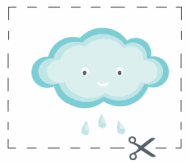 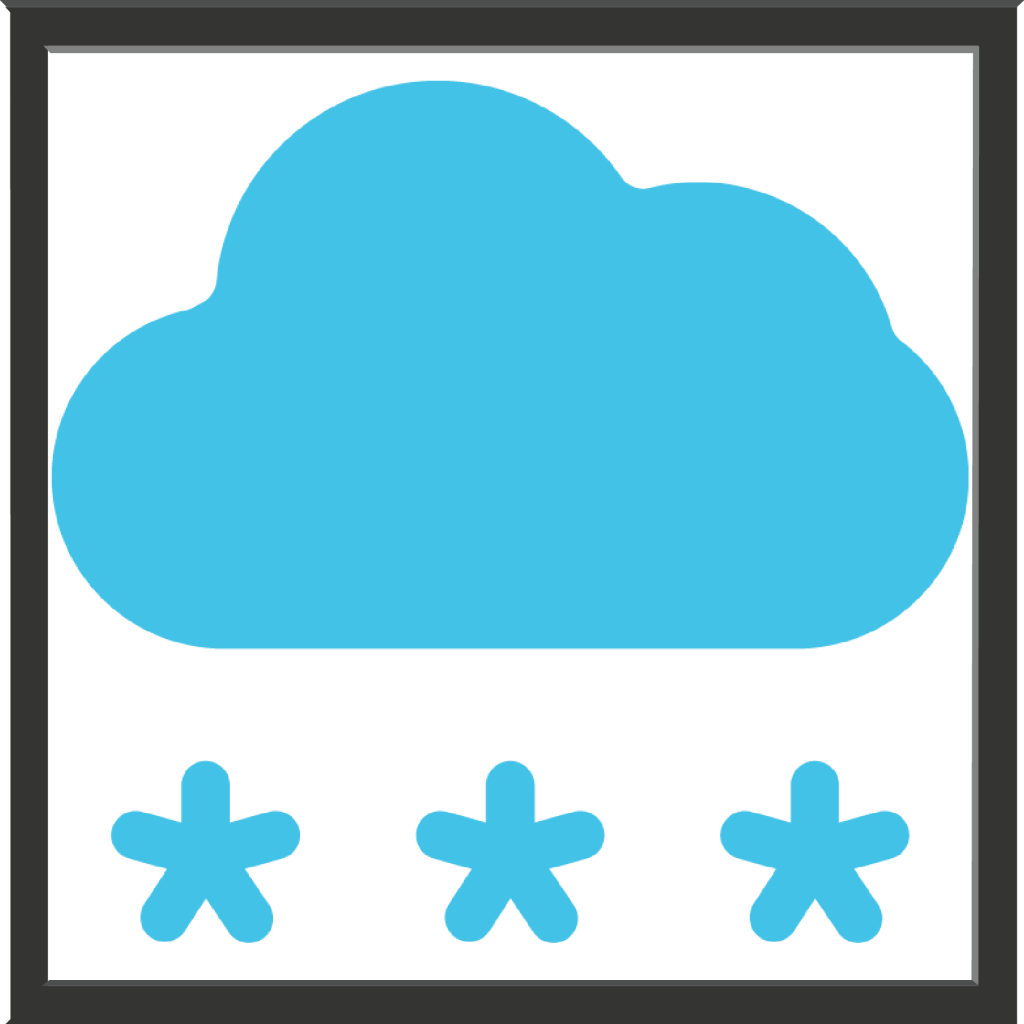 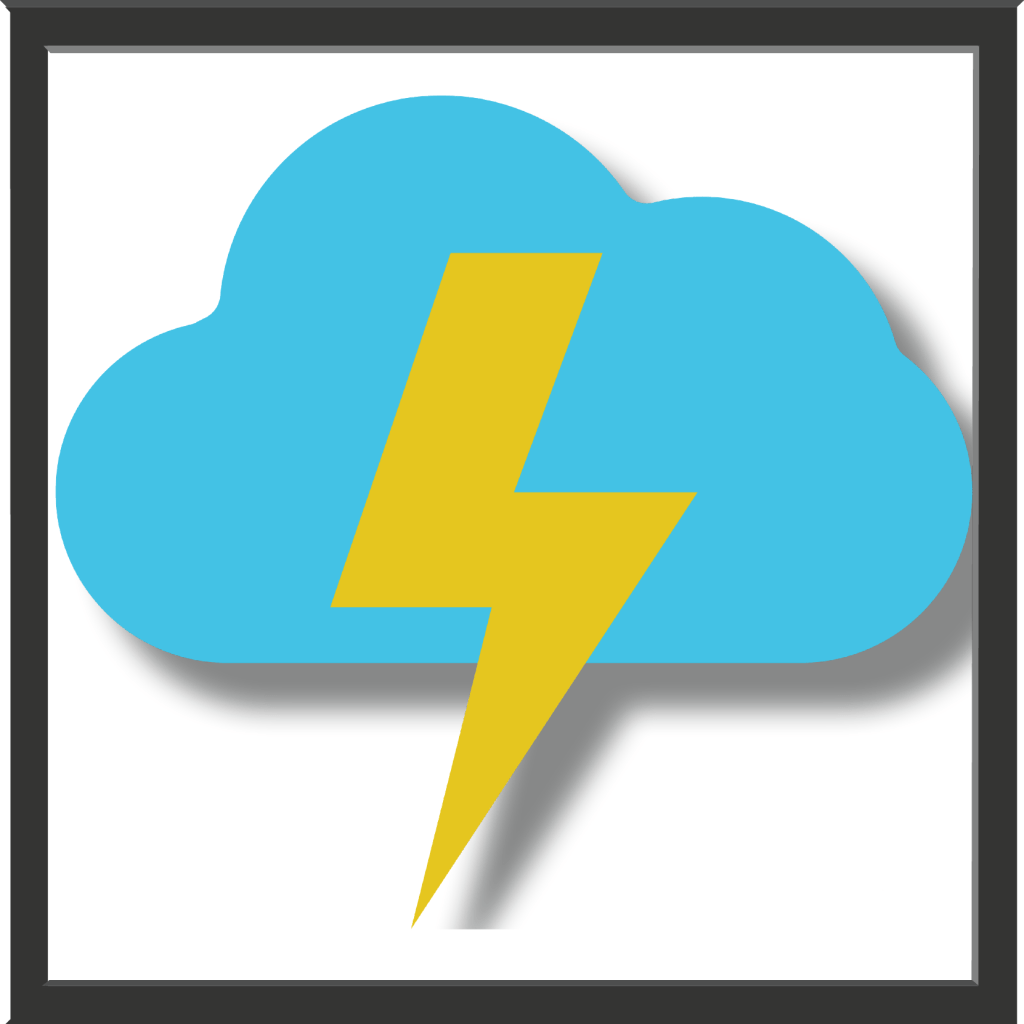 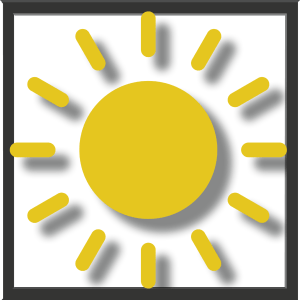 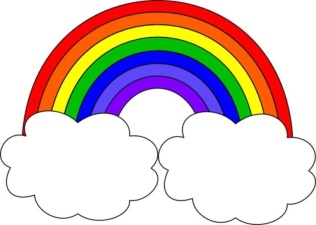 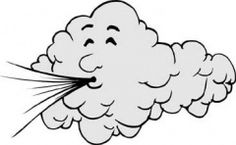 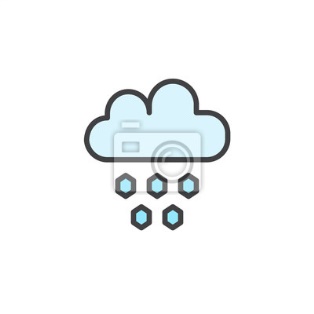 II. Przetłumacz na język niemiecki!1. Jest ciepło.2. Jest zimno. 3. Jest gorąco. 4. Pada deszcz. 5. Pada śnieg.III. Uzupełnij brakujące litery!1. der R_g_n- deszcz2. die S_nne- słońce3. der _ind- wiatr4. die W_lke- chmura5. der H_gel- grad